Politička organizacija građana „Naša stranka“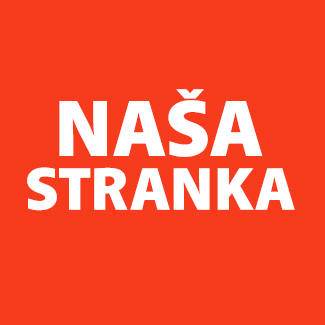 Općinski odbor Novo SarajevoAdresa: Zmaja od Bosne 55Telefon: 033 492 399E-mail: novosarajevo@nasastranka.baBosna i HercegovinaFederacija Bosne i HercegovineKanton SarajevoOpćina Novo SarajevoOpćinsko vijeće Novo Sarajevon/r predsjedavajući, Robert PlešePREDMET: VIJEĆNIČKA INICIJATIVA Poštovani_e,Na osnovu člana 22. Poslovnika Općinskog vijeća Novo Sarajevo kojim se propisuje pravo vijećnika da podnosi inicijative, koje se odnose na rad Općinskog načelnika i službi za upravu u izvršavanju zakona, drugih propisa i općih akata Općinskog vijeća, kao i na rad institucija koje imaju javna ovlaštenja, upućujem vijećničku inicijativu kojom tražim održavanje šetnice ispred Druge kuće, na ulici Zmaja od Bosne. Obrazloženje: 	Plodovi padnu na cesti, ljudi se okliznu. Jednom sedmično, jedan čovjek sa metlom i problem riješen. Ako nemamo zaposlenike u ONSA-i, možemo tražiti od KJKP Park da to rade. Fotografija tačne lokacije ispod.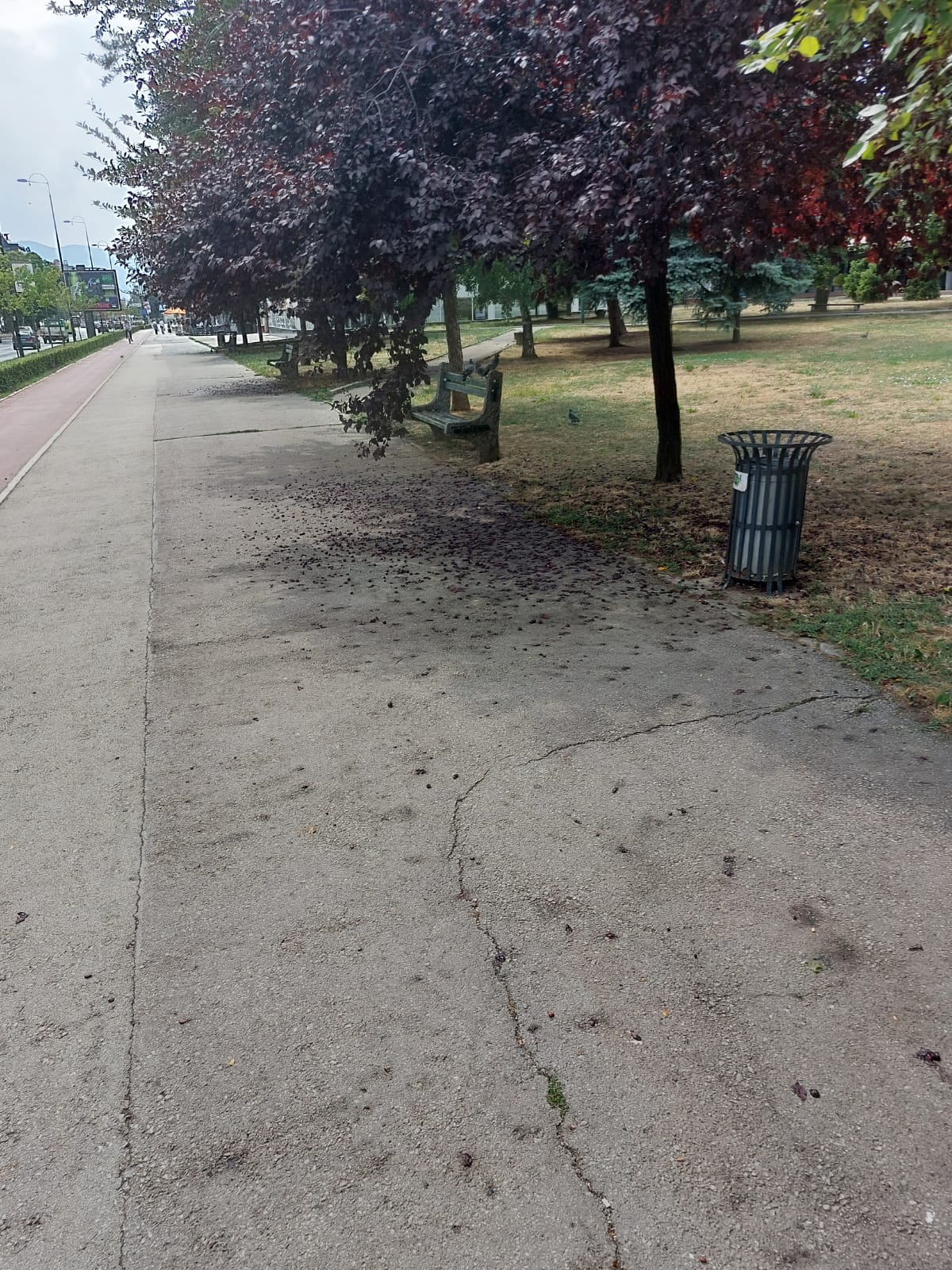 ______________Ahmed KosovacKlub vijećnika_ca Naše strankeSarajevo, 28.07.2022.